September BFL    Volunteer Schedule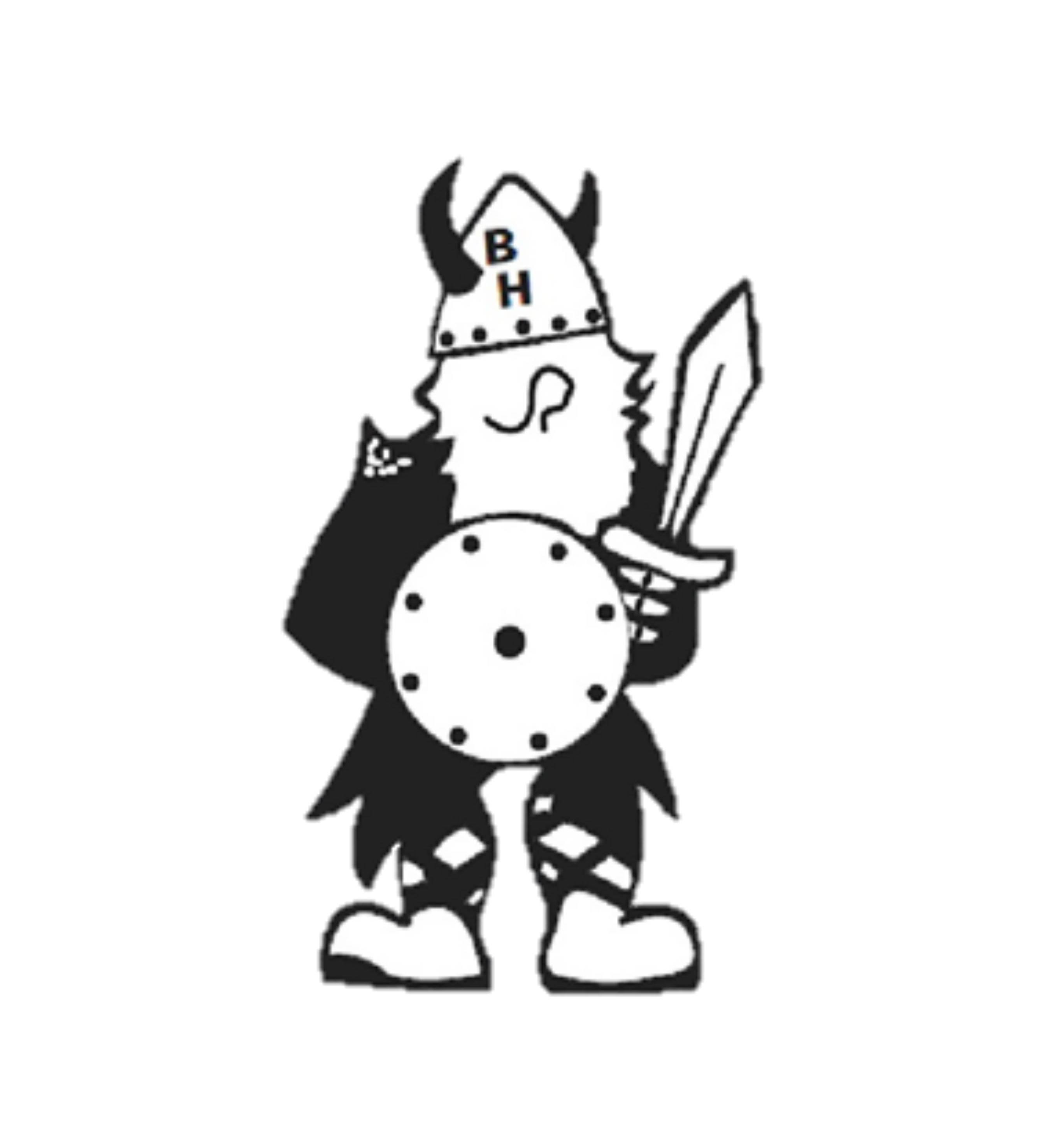 Please arrive at school at 8:20 to be ready to serve at 8:30.  If you are unable to make it to BFL, please switch with someone else and notify Mrs. Stanford of the switch.  2018345671011121314Mr. BatiukTaylor AgnewMorgan MunroMrs. StanfordCheryllynn BaierBraden HalaykaMiss. GunvilleKendall ShoreColtin ChicoineMrs. B. HunterEmma & Ethan Tessier1718192021Mr. BatiukTaylor AgnewLogan LinfittMrs. StanfordCheryllynn BaierMorgan MunroMiss. GunvilleKendall ShoreJessica FisherMrs. B. HunterEmma & Ethan Tessier2425262728Mr. BatiukTaylor AgnewMorgan MunroMrs. StanfordCheryllynn BaierBraden HalaykaMiss. GunvilleKendall ShoreColtin ChicoineMrs. B. HunterEmma & Ethan TessierOctober 12345Mr. BatiukTaylor AgnewLogan LinfittMrs. StanfordCheryllynn BaierMorgan MunroMiss. GunvilleKendall ShoreJessica FisherMrs. B. HunterEmma & Ethan Tessier